Publicado en Madrid el 02/01/2018 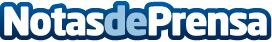 Grupo Ático34, especialistas en protección de datos, abre nuevas sedes en Zaragoza y SevillaGrupo Ático34, consultoría especializada en adaptar empresas a los requisitos de la Ley Orgánica de Protección de Datos, amplía su presencia geográficaDatos de contacto:Grupo Ático34Nota de prensa publicada en: https://www.notasdeprensa.es/grupo-atico34-especialistas-en-proteccion-de Categorias: Nacional Derecho Recursos humanos Otros Servicios Consultoría http://www.notasdeprensa.es